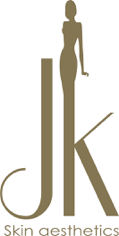 Our Privacy PolicyIntroductionThe Clinic aims to meet the requirements of the Data Protection Act 2018, the General Data Protection Regulation (GDPR], the guidelines on the Information Commissioner’s website as well as our professional guidelines and requirements.The data controller is Julia Katsis and Joanna koussertari This Privacy Notice is available on the clinics website at www.jkaesthetics.co.uk / at reception/ by email if you contact jkaesthetics1@outloo.com  by calling 07710794043You will be asked to provide personal information when joining the clinic. The purpose of us processing this data is to provide optimum health care to you.The categories of data we process are:Personal data for the purposes of staff and self-employed team member managementPersonal data for the purposes of direct mail/email/text/ marketingSpecial category data including health records for the purposes of the delivery of health careSpecial category data including health records and details of criminal record checks for managing employees and contracted team membersWe never pass your personal details to a third party unless we have a contract for them to process data on our behalf and will otherwise keep it confidential. We may have to use clients details to prescribe products either with Church Pharmacy(www.churchpharmacy.co.uk) or Wigmore Pharmacy www.wigmoremedical.com) or to refer a patient to another practitioner or to secondary care such as a hospital we will gain the individual’s permission before the referral is made and the personal data is shared.The Data We HoldWe gather the following information about you:Your name, title, nationality, home address, telephone number and email address In addition, we will hold the following other informationYour criteria for a suitable treatments including before and after photos that are only view by the client and practitioner. or otherwise signed consent from client for photos to be used in marketing or educational purposes.Records of verbal or email conversations and meetings.A record of the communications we have sent to you and any responses to such communications.
Data Security and StorageWe have appropriate procedures in place to protect personal data and information from loss, misuse, alteration or destruction. Additionally, we aim to ensure that the access to your data is limited to those who need to access it. All our employees are required to maintain the confidentiality of such information.Your Right to Make Changes or to Ask Us to Stop Using Your DataYou are always in control of your data and have the right to opt-out of any or all specific communication types at any point. To change your preferences, please contact us by email at jkaesthetics1@outlook.comYou also have the right to request copies of the data held about you. To do so please submit an email to: jkaesthetics1@outlook.com and we will gladly assist If You Have a Concern About How Your Data is Being HandledPlease contact Julia Katsis or Joanna Koussertari, Director of JKaesthetics Limited, at and we will do our best to allay your concerns.Changes to The Privacy StatementIn the interest of being transparent we may amend this Privacy Statement from time to time. Any significant changes to this Policy or to the way we treat your data will be communicated via our website.Further InformationIf you have any questions which you feel have not been answered by this privacy statement, please do not hesitate to contact:07710 794043